B. PŘÍBALOVÁ INFORMACEPŘÍBALOVÁ INFORMACE PRODormazolam 5 mg/ml injekční roztok pro koně1.	JMÉNO A ADRESA DRŽITELE ROZHODNUTÍ O REGISTRACI A DRŽITELE POVOLENÍ K VÝROBĚ ODPOVĚDNÉHO ZA UVOLNĚNÍ ŠARŽE, POKUD SE NESHODUJEDržitel rozhodnutí o registraci:Le Vet Beheer B.V.Wilgenweg 73421 TV OudewaterNizozemskoVýrobce odpovědný za uvolnění šarže:Produlab Pharma B.V.Forellenweg 164941 SJ RaamsdonksveerNizozemsko2.	NÁZEV VETERINÁRNÍHO LÉČIVÉHO PŘÍPRAVKUDormazolam 5 mg/ml injekční roztok pro koněMidazolamum3.	OBSAH LÉČIVÝCH A OSTATNÍCH LÁTEKJeden ml obsahuje:Léčivá látka:Midazolamum		5,0 mgPomocné látky: 
Benzylalkohol (E 1519)	10,0 mgČirý bezbarvý roztok.4.	INDIKACEAnestézie vyvolaná současným intravenózním podáním s ketaminem pro hladký průběh indukce a intubace a hlubokou relaxaci svalů během anestezie. 5.	KONTRAINDIKACENepoužívat u zvířat s těžkým respiračním selháním.U koní nepoužívat přípravek samostatně.Nepoužívat v případě přecitlivělosti na léčivou látku nebo na některou z pomocných látek.6.	NEŽÁDOUCÍ ÚČINKYBěhem probouzení z anestezie se často vyskytuje ataxie/poruchy koordinace. Při indukci anestezie se výjimečně objevuje útlum dýchání a samovolné močení.Četnost nežádoucích účinků je charakterizována podle následujících pravidel:- velmi časté (nežádoucí účinek(nky) se projevil(y) u více než 1 z 10 ošetřených zvířat),- časté (u více než 1, ale méně než 10 ze 100 ošetřených zvířat)- neobvyklé (u více než 1, ale méně než 10 z 1 000 ošetřených zvířat)- vzácné (u více než 1, ale méně než 10 z 10 000 ošetřených zvířat)- velmi vzácné (u méně než 1 z 10 000 ošetřených zvířat, včetně ojedinělých hlášení).Jestliže zaznamenáte jakékoliv nežádoucí účinky, a to i takové, které nejsou uvedeny v této příbalové informaci, nebo si myslíte, že léčivý přípravek není účinný, oznamte to, prosím, vašemu veterinárnímu lékaři.7.	CÍLOVÝ DRUH ZVÍŘATKoně8.	DÁVKOVÁNÍ PRO KAŽDÝ DRUH, CESTA A ZPŮSOB PODÁNÍIntravenózní podání.Jakmile je kůň dostatečně zklidněn, vyvolá se anestezie intravenózním podáním:midazolamu v dávce 0,06 mg na kg živé hmotnosti, což odpovídá 1,2 ml roztoku na 100 kg, v kombinaci s ketaminem v dávce 2,2 mg na kg živé hmotnosti.9.	POKYNY PRO SPRÁVNÉ PODÁNÍMidazolam a ketamin je možné kombinovat a podat ve stejné injekční stříkačce.10.	OCHRANNÁ(É) LHŮTA(Y)Nepoužívat u koní určených pro lidskou spotřebu. 11.	ZVLÁŠTNÍ OPATŘENÍ PRO UCHOVÁVÁNÍUchovávat mimo dohled a dosah dětí.Uchovávejte injekční lahvičku v  krabičce, aby byla chráněna před světlem.Nepoužívejte tento veterinární léčivý přípravek po uplynutí doby použitelnosti uvedené na krabičce a etiketě po EXP. Doba použitelnosti končí posledním dnem v uvedeném měsíci.Doba použitelnosti po prvním otevření vnitřního obalu: 28 dnů.12.	ZVLÁŠTNÍ UPOZORNĚNÍZvláštní opatření pro použití u zvířat:V případě renální nebo jaterní dysfunkce či útlumu dýchání může být použití přípravku spojeno se zvýšeným rizikem. Použít pouze po zvážení poměru terapeutického prospěchu/rizika příslušným veterinárním lékařem.Midazolam způsobuje svalovou relaxaci; při použití přípravku samostatně mohou být koně v mírné sedaci, ale také neklidní nebo dokonce rozrušení, jakmile se stanou ataxními/nestabilními.S použitím přípravku může být spojeno prodloužení doby probouzení (prodloužená doba ulehnutí a doba extubace).Bezpečnost opakovaného bolusového dávkování (při dávce 0,06 mg/kg) v intervalech kratších než 4 dny nebyla stanovena. Vzhledem k farmakokinetice účinné látky je třeba dbát zvýšené pozornosti při opakovaném podávání midazolamu během 24 hodin koním, zvláště novorozeným hříbatům (tj. hříbatům mladším než 3 týdny), obézním koním a koním s poškozením jater nebo se stavy spojenými se sníženou perfúzí orgánů, z důvodu možné akumulace léků.Při podávání přípravku koním s hypoalbuminémií je třeba dbát opatrnosti, protože tato zvířata mohou mít vyšší citlivost na danou dávku.Před použitím midazolamu v kombinaci s jinými veterinárními léčivými přípravky se seznamte s informací připojenou k příslušným přípravkům.Zvláštní opatření určené osobám, které podávají veterinární léčivý přípravek zvířatům:Midazolam tlumí CNS a může způsobovat sedaci a navodit spánek. Předcházejte náhodnému samopodání injekce. V případě náhodného sebepoškození injekčně aplikovaným přípravkem vyhledejte ihned lékařskou pomoc a ukažte příbalovou informaci praktickému lékaři. NEŘIĎTE MOTOROVÉ VOZIDLO, neboť může dojít k sedaci a narušení svalových funkcí.Midazolam a jeho metabolity mohou být škodlivé pro nenarozené dítě, v malých množstvích jsou vylučovány do mateřského mléka, a mají tak farmakologický účinek na kojené novorozence. Těhotné a kojící ženy by proto měly při manipulaci s tímto přípravkem být velmi obezřetné a v případě expozice ihned vyhledat lékařskou pomoc.Lidé se známou přecitlivělostí na midazolam nebo na kteroukoli pomocnou látku by se měli vyhnout kontaktu s veterinárním léčivým přípravkem.Tento přípravek obsahuje benzylalkohol a může způsobit podráždění kůže. Zabraňte kontaktu s kůží. V případě kontaktu s kůží ji omyjte vodou a mýdlem. Pokud podráždění přetrvává, vyhledejte lékařskou pomoc. Po použití si umyjte ruce.Přípravek může způsobit podráždění očí. Zabraňte kontaktu s očima. V případě zasažení očí je ihned vypláchněte velkým množstvím vody. Pokud podráždění přetrvává, vyhledejte lékařskou pomoc.Pro lékaře: Stejně jako u ostatních benzodiazepinů způsobuje midazolam často ospalost, ataxii, dysartrii anterográdní amnézii a nystagmus. Předávkování midazolamem je zřídka život ohrožující, pokud je přípravek užíván samotný, ale může vést k areflexii, apnoe, hypotenzi, kardiorespirační depresi a ve vzácných případech ke kómatu. Sledujte vitální znaky pacienta a zavádějte podpůrná opatření dle klinického stavu pacienta. Respirační a hemodynamické příznaky by měly být léčeny symptomaticky.Březost a laktace:Laboratorní studie u myší, potkanů a králíků nepodaly důkaz o teratogenním, fetotoxickém účinku a maternální toxicitě. U lidí bylo užívání benzodiazepinů na konci třetího trimestru těhotenství nebo během porodu spojeno s nežádoucími účinky u plodu/novorozence, včetně mírné sedace, hypotonie, neochoty sát, apnoe, cyanózy a zhoršené metabolické reakce na chladový stres. Midazolam je přítomen v malém množství v mléce laktujících zvířat.Bezpečnost veterinárního léčivého přípravku během březosti nebo laktace nebyla u koní prokázána. Použít pouze po zvážení poměru terapeutického prospěchu/rizika příslušným veterinárním lékařem.Interakce s dalšími léčivými přípravky a další formy interakce:Midazolam zesiluje účinek některých sedativních a anestetických látek, tím snižuje jejich požadovanou dávku, včetně alfa-2-agonistů (detomidin, xylazin), propofolu a některých inhalačních látek.Souběžné užívání midazolamu s antihistaminiky (antagonisté receptoru H2, např. cimetidin), barbituráty, lokálními anestetiky, opioidními analgetiky nebo látkami tlumícími centrální nervový systém může zvýšit sedativní účinek.V kombinaci s jinými látkami (např. opioidními analgetiky, inhalačními anestetiky) může se může objevit zesílení účinku útlumu dýchání.  Erytromycin a azolová antimykotika (flukonazol, ketokonazol) inhibují metabolizmus midazolamu, což má za následek zvýšené koncentrace midazolamu v plazmě a zvýšení sedace.Léčivé přípravky, které indukují metabolismus zprostředkovaný CYP450, jako je rifampin, mohou snížit plazmatické koncentrace a účinky midazolamu.Předávkování (symptomy, první pomoc, antidota):Příznaky předávkování jsou především zesílené farmakologické účinky midazolamu: ospalost a svalová relaxace.V případě náhodného předávkování midazolamem se může po ustoupení účinku ketaminu, při kombinované anestézii vyvolané midazolamem s ketaminem, objevit neklid nebo rozrušenost v kombinaci s přetrvávající svalovou slabostí.Po premedikaci detomidinem (intravenózně 20 μg/kg) při podání dávky 0,18 mg midazolamu na kg živé hmotnosti (trojnásobek doporučené dávky) v kombinaci s ketaminem (2,2 mg/kg intravenózně) byly pozorovány následující účinky způsobené midazolamem: potíže při probouzení (více pokusů vstát, výraznější ataxie), mírné snížení hematokritu, útlum dýchání – o čemž svědčí mírné snížení dechové frekvence, nižší pO2, metabolická alkalóza a mírné zvýšení arteriálního pH - a prodloužené odeznění anestezie. Dávka 0,3 mg midazolamu na kg živé hmotnosti (pětinásobek doporučené dávky) za použití stejné kombinace vedla k prudkému probuzení, tj. kůň se pokouší vstát a zároveň má ještě hlubokou svalovou slabost.Benzodiazepinový antagonista flumazenil může být použit k reverzi účinků spojených s předávkováním midazolamem, i když klinické zkušenosti u koní jsou omezené.Inkompatibility:Nemísit s jiným veterinárním léčivým přípravkem, vyjma injekčního roztoku ketaminu 100 mg/ml. 13.	ZVLÁŠTNÍ OPATŘENÍ PRO ZNEŠKODŇOVÁNÍ NEPOUŽITÝCH PŘÍPRAVKŮ NEBO ODPADU, POKUD JE JICH TŘEBAVšechen nepoužitý veterinární léčivý přípravek nebo odpad, který pochází z tohoto přípravku, musí být likvidován podle místních právních předpisů.14.	DATUM POSLEDNÍ REVIZE PŘÍBALOVÉ INFORMACEBřezen 201915.	DALŠÍ INFORMACEPouze pro zvířata.Veterinární léčivý přípravek je vydáván pouze na předpis.Přípravek obsahuje návykové látky. 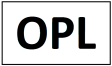 Čiré injekční lahvičky ze skla typu I o objemu 5 ml, 10 ml, 20 ml a 50 ml uzavřené potaženou bromobutylovou gumovou zátkou a hliníkovou pertlí v krabičce.Na trhu nemusí být všechny velikosti balení.Pokud chcete získat informace o tomto veterinárním léčivém přípravku, kontaktujte prosím příslušného místního zástupce držitele rozhodnutí o registraci.